EDITAL DE PREGÃO PRESENCIAL  Nº 034/2018REGISTRO DE PREÇOSSESSÃO PÚBLICA DE PROCESSAMENTO DO PREGÃO:DATA: 24/09/2018 HORÁRIO: 09 horas LOCAL DE REALIZAÇÃO DO PREGÃO: Departamento de Licitações- Prefeitura Municipal localizada na Rua Amaro Souto , Nº 2203, Centro, Rosário do Sul/RS.OBTENÇÃO DO EDITAL: gratuitamente através do Sitio: www.prefeituraderosario.com.br.A PREFEITA MUNICIPAL DE ROSÁRIO DO SUL-RS, Sra. Zilase  Rossignollo Cunha, no uso de suas atribuições, torna público, para conhecimento dos interessados, que se encontra aberta a licitação na modalidade “Pregão”, na forma Presencial RP, do tipo “Menor Preço por Lote”- através do maior Percentual único de desconto por  Lote, mediante a Pregoeira  e, em conformidade com o Decreto Municipal nº 004 de 11 de janeiro de 2008, Lei nº 10.520 de 17 de julho de 2002, com aplicação subsidiara da Lei Nº 8.666/93 e Decreto Federal Nº 7.892/2013, objetivando a contratação de empresa para a sob a forma de entrega parcelada objetivando a AQUISIÇÃO DE PEÇAS E ACESSÓRIOS PARA SERVIÇOS CONTÍNUOS DE MANUTENÇÃO PREVENTIVA E CORRETIVA DOS VEÍCULOS MULTIMARCAS DAS LINHAS LEVES E PESADAS QUE ESTÃO SOB A RESPONSABILIDADE DO MUNICÍPIO, QUE JÁ FAZEM PARTE  DA FROTA OFICIAL OU QUE VENHAM A SER INCORPORADAS AO PATRIMÔNIO DA PREFEITURA DO MUNICÍPIO DE ROSÁRIO DO SUL/RS,  conforme especificações e quantidades constantes do presente Edital, inclusive seus anexos.As propostas deverão obedecer as especificações deste instrumento convocatório e os anexos que o integram.Fazem parte integrante deste Edital:Anexo I – Descrição do Objeto. Anexo II – Modelo de Proposta Anexo III – Memorial Descritivo - Relação de Veículos.      Anexo IV - Declaração de Requisitos de Habilitação.Anexo V - Minuta de Credenciamento. Anexo VI– Declaração de Microempresa. Anexo VII – Dados Referenciais.Anexo VIII – Modelo de Declaração de Regularidade Perante o Ministério do Trabalho Anexo IX–. Modelo de Declaração de Inexistência de Fato Impeditivo Superveniente Anexo X – Declaração de entrega e execuçãoAnexo XI – Declaração de atendimento as condições do edital Anexo XII – Minuta da AtaOs envelopes contendo a proposta e os documentos de habilitação, a declaração de atendimento aos requisitos de habilitação (anexo IV), serão  recebidos no endereço acima mencionado, no dia 24/09/2018, às 09 horas, pela  Pregoeira, com auxílio da equipe de apoio, designados pelas  Portarias números 015 e 168/2018/201, na Sessão Pública de Processamento do Pregão, conforme a programação seguinte:Inicio do Credenciamento com Análise Prévia, Recebimento do ENVELOPE Nº. 01 – PROPOSTA e ENVELOPE Nº 02 - DOCUMENTOS DE HABILITAÇÃO: 24/09/2018 às 09 horas.Abertura do envelope nº. 01 – Propostas: 24/09/2018 às 09h 10 minutos.Suspensão da Sessão para inclusão dos dados e informações das Propostas no Sistema do Pregão. Analise das Propostas pela Equipe de Apoio.Reinicio da Sessão – Apresentação da Classificação das Propostas e Inicio da Etapa de Lances.Abertura dos Envelopes nº. 02 – Documentação com Analise da Habilitação das Licitantes que tiverem apresentado melhor oferta;Encerramento da Sessão.Prazo de validade da proposta: 60 dias.Tipo de Licitação: MENOR  PREÇO  POR  LOTE – Maior Percentual único de desconto por lote.Condição de Pagamento: Em até 30 (trinta) dias a partir da entrega e aceitação da nota fiscal.Prazo da ata de registro de preços: 12 (doze) meses, a partir da assinatura da ata.Prazo para resposta orçamento: em até 03 (três) horas após a sua solicitação.Prazo de entrega: em até 24 (vinte e quatro) horas após a autorização de fornecimento, os materiais deverão ser entregues pela Licitante, no Almoxarifado  Central – Prefeitura Municipal de Rosário do Sul/RS- Rua Amaro Souto, Nº 2203- Centro-Rosário do Sul/RS, das 07 às 12h e 30 minutos.                                                      I- DO OBJETO:OBJETO: A presente licitação tem por objeto a formação de REGISTRO DE PREÇOS visando eventuais contratações de empresa(s) especializada(s) para  aquisição de peças e acessórios para  a manutenção preventiva e corretiva dos veículos multimarcas  da linha Leve e linha Pesada que estão sob a responsabilidade do Município, que já fazem parte da Frota Oficial ou que venham a ser incorporados ao Patrimônio da Prefeitura do Município de Rosário do Sul/RS com fornecimento de  peças/e ou acessórios com as mesmas especificações técnicas e padrões de qualidade das peças genuínas/originais, tendo como base as tabelas das fabricantes/montadoras, podendo os licitantes utilizarem como prova dos preços praticados pelas montadoras o software Audatex ou outro similar, desde que haja absoluta segurança de sua confiabilidade em conformidade com a ABNT NBR 15296, conforme as especificações técnicas constantes do Termo de Referência (Anexo I do presente edital).Não será concedido os benefícios constantes no Art 47  e Art.48 da Lei Complementar 123/2006 e suas alterações, que estabelece a exclusiva participação das MEI, ME e EPP e prioridade das MEI, ME e EPP do Comércio Local , por ser desvantajoso para administração pública, representando prejuízo ao município, ( Art. 49, Inciso. III da LC 12/2006).1.1.2– Nos preços ofertados deverão estar inclusos todos os custos com taxas, tributos, impostos, frete, transportes e outros sem exibir quaisquer ônus adicionais além do proposto inicialmente;1.1.3– Não serão aceitas peças ou acessórios recondicionados ou remanufaturados.- Esta licitação e do tipo MENOR PRECO POR LOTE, obtido através da aplicação do MAIOR PERCENTUAL ÚNICO DE DESCONTO POR LOTE, sobre a Tabela de Preços da montadora ou fabricante ou similar, ou sistema eletrônico equivalente. Substituição do Material em Desacordo: no caso do não atendimento das especificações, ou apresentação de defeitos, as peças e/ou acessórios serão rejeitados, e a troca deverá ocorrer em até 24 (vinte e quatro) horas do recebimento da notificação da rejeição, sem qualquer ônus adicional.– Condições de Fornecimento: Os produtos ofertados deverão ser originais/genuínos, deverão vir embaladas e identificadas, pelo código, especificação e valor com desconto, em conformidade com o Pedido de Compra e entregues no prazo máximo de 24 horas.– Garantia: As peças e acessórios deverão ter 03 (três) meses de garantia mínima, a partir da emissão da nota fiscal.– Prazo de Vigência: A Ata do presente Registro de Preços terá vigência de 12 (doze) meses, de acordo com a Lei Federal nº 8.666/93,  e alterações posteriores do Decreto Federal nº 7.892/13– Quantidade: Administração não se obrigará a adquirir quantidades mínimas. Reservando-se o direito de alterar a distribuição da frota adaptando-se às necessidades.– O fornecimento NÃO inclui pneus, baterias e/ou óleos lubrificantes.– DA PARTICIPAÇÃO2.1- Somente poderão participar desta licitação empresas brasileiras ou empresas estrangeiras com autorização para funcionamento no Brasil, pessoas jurídicas que explorem ramo de atividade compatível com o objeto desta licitação. Não podendo participar desta licitação, consórcio de empresas, qualquer que seja sua forma de constituição, empresas que se encontrem sob falência, concordata, empresas declaradas inidôneas para licitar ou contratar com a Administração Publica, punidas com o Artigo 7º da Lei Federal nº. 10.520/02 ou punidas pela Prefeitura Municipal de Rosário do Sul/RS com suspensão temporária para licitar ou contratar, nos termos do art. 87, III da Lei Federal nº. 8.666/93 e posteriores alterações.2.2 - A participação nesta licitação significa pleno conhecimento de suas instruções, não cabendo, após sua abertura, alegação de desconhecimento de subitens, ou reclamação quando ao seu conteúdo. Antes de Elaborar suas propostas, as licitantes deverão ler atentamente o edital e demais documentos anexos.– DOCREDENCIAMENTO3.1 – Para o credenciamento deverão ser apresentados os seguintes documentos:Anexo IV - Declaração de pleno atendimento aos requisitos de habilitação;TRATANDO-SE REPRESENTANTE LEGAL, (sócio, proprietário, dirigente ou assemelhado), apresentar o instrumento constitutivo (estatuto ou contrato social em vigor), da empresa devidamente registrada na Junta Comercial, em se tratando de sociedades comerciais e, no caso de sociedade por ações, acompanhado de documento de eleição de seus administradores, no qual estejam expressos seus poderes para exercer direitos e assumir obrigações em decorrência de  tal investidura;TRATANDO-SE DE PROCURADOR, o instrumento público de procuração ou de instrumento particular com assinatura do representante, ou preencher a minuta modelo - Anexo V - deste Edital, do qual constem poderes específicos para formular ofertas e lances, negocias preço, interpor recurso e desistir de sua interposição, bem como praticar todos os demais atos pertinente a este certame. Neste caso deverá apresentar instrumento constitutivo da empresa na forma estipulada no item(b).As microempresas e empresas de pequeno porte, que quiserem postergar a comprovação da regularidade fiscal para o momento da assinatura do contrato e ter preferência no critério de desempate quando do julgamento das propostas, nos termos da Lei Complementar nº 123, de dezembro de 2006, deverão apresentar, também, Declaração de microempresa ou empresa de pequeno, conforme modelo  constante no Anexo VI deste Edital, de que estão enquadradas como microempresa ou empresa de pequeno porte (conforme o caso) nos termos do art. 3º da Lei Complementar nº 123/06, e que querem exercer a preferência no critério de desempate no julgamento das propostas de preços.Anexo VII – Dados Referenciais, devidamente preenchidos.No ato do credenciamento, além dos documentos acima enumerados (conforme o caso), o representante da empresa licitante interessada deverá identificar-se exibindo documento oficial que contenha foto.3.2- Será admitido apenas 1 (um) representante para cada licitante credenciada, sendo que cada um deles poderá representar apenas uma credenciada.3.3 - O licitante que não contar com representante presente na sessão ou, ainda que presente, não puder praticar atos em seu nome por conta da apresentação de documentação defeituosa, ficará impedido de participar da fase de lances verbais, de negociar preços, de declarar a intenção de interpor ou de renunciar ao direito de interpor recurso, ficando mantido, portanto, o preço apresentado na proposta escrita, que há de ser considerada para efeito de ordenação das propostas e apuração do menor preço.– DA FORMA DE APRESENTAÇÃO DOS DOCUMENTOS PARA CREDENCIAMENTO, DA PROPOSTA E DOS DOCUMENTOS DE HABILITAÇÃO:- Na Sessão Pública de Processamento do Pregão, as empresas deverão apresentar os seguintes documentos, da seguinte forma:– A declaração de pleno atendimento aos requisitos de habilitação, os documentos para credenciamento e a declaração das microempresas e empresas de pequeno porte de que pretendem fazer uso dos benefícios estabelecidos pelos artigos 42 a 45 da Lei Complementar Nº 123/06, de acordo com modelos estabelecidos nos anexos ao edital, deverão ser apresentados fora dos Envelopes nº 01 e 02.- A proposta e os documentos para habilitação deverão ser apresentados separadamente, em 2 (dois) envelopes fechados e indevassáveis, contendo em sua parte externa, além do nome da proponente, os seguintes dizeres:Nome da empresa licitante Envelope nº.: 1  Proposta Pregão nº.:Objeto: Nome da empresa licitante Envelope nº.: 2 – Habilitação Pregão nº.Objeto:– A Proposta deverá ser elaborada em papel timbrado da empresa e redigida em língua portuguesa, salvo quanto às expressões técnicas de uso corrente, com suas páginas numeradas sequencialmente, sem rasuras, emendas, borrões ou entrelinhas sem cotação alternativa, seguindo rigorosamente a numeração do item da proposta com o do anexo I do Edital e ser datada e assinada pelo representante legal da licitante.4.1.3.1 - Não serão admitidas, posteriormente, alegações de enganos, erros ou distrações na apresentação das propostas comerciais, como justificativas de quaisquer acréscimos ou solicitações de reembolsos e indenizações de qualquer natureza.4.2 – Os documentos deverão ser apresentados em fotocópias autenticadas, Frente e verso (caso haja), por cartório competente, ou no ato da sessão pela Comissão de Licitação, com a apresentação dos originais, com exceção daqueles emitidos via Internet.V – DO CONTEÚDO DO ENVELOPE Nº 01 – PROPOSTA- No Envelope nº 01 – Proposta deverá conter:5.1.1- A proposta da licitante que deverá ser feita em uma única via datilografada  / digitada, sem rasura, na qual deverá constar a seguinte especificação:CNPJ, nome, endereço e inscrição estadual;Número do Pregão;Percentual único de desconto para cada lote, expresso em números, com no Máximo duas casas decimais (sendo desprezadas as demais), que incidirá sobre os preços praticados pelas montadoras,  software Audatex ou outro similar, desde que haja absoluta segurança de sua confiabilidade em conformidade com a ABNT NBR 15296. Tal desconto deverá ser mantido até o final do contrato, sendo que o desconto mínimo aceitável será de 5% ( cinco por cento) para veículos leves e 10% dez por cento para veículos pesados.A empresa interessada poderá agendar visita junto ao Departamento de Compras da Prefeitura Municipal de Rosário do Sul/RS pelo telefone(55) 3231-2844- ramal 221, para tomar conhecimento do software AUDATEX.Garantia: As peças e acessórios deverão ter 03 (três) meses de garantia mínima, a partir da data de sua efetiva instalação no veiculo.Nos preços unitários resultantes do desconto proposto deverão estar incluídos todos os custos operacionais da atividade, incluindo frete, embalagem, seguro, tributosincidentes, bem como as demais despesas diretas e indiretas, sem que caiba direito à proponente de reivindicar custos adicionais.Prazo de validade da proposta de, no mínimo 60 dias– O percentual de desconto ofertado permanecerá fixo pelo prazo de 12 (doze) meses, a contar da data de assinatura da Ata de Registro de Preços.– O critério de julgamento das propostas será o de MENOR PREÇO POR LOTE que se consubstancia no MAIOR PERCENTUAL DE DESCONTO POR LOTE, satisfeitos todos os termos estabelecidos neste ato convocatório.- Caso a empresa deixe de constar em sua proposta o prazo de validade da proposta, condição de pagamento e prazo de entrega ficará entendida a aceitação das condições constantes do Edital, considerando-se deste modo à classificação da proposta.- Na nota fiscal a ser emitida deverá constar o valor da peça e ou acessório,  registrada na tabela de preços sugerida pelas montadoras, o percentual de desconto, registrado no processo licitatório, o valor do desconto para a mão de obra e o valor final individualizado de cada peça.VI – DO CONTEÚDO DO ENVELOPE Nº 02 – DOCUMENTOS PARA HABILITAÇÃO– O envelope Documentos de Habilitação deverá conter os documentos a seguir relacionados os quais dizem respeito a:HABILITAÇÃOJURÍDICA– Copia do Certificado de Registro Cadastral (CRC), emitido pela Prefeitura Municipal de Rosário do Sul/RS, com prazo de validade em vigor;OU– Apresentação dos seguintes documentos:Registro Comercial no caso de Empresa Individual.Ato Constitutivo, Estatuto ou Contrato Social em vigor, devidamente registrado na Junta Comercial, em se tratando de Sociedade Comercial.Documentos de eleição dos atuais administradores, tratando-se de sociedades por ações, acompanhados da documentação mencionada na alínea “b”, deste subitem;Ato constitutivo devidamente registrado no Cartório de Registro Civil de pessoas Jurídicas tratando-se de sociedades civis, acompanhado de prova da diretoria em exercício;Decreto de autorização e ato de registro ou autorização para funcionamento expedido pelo órgão competente, tratando-se de empresa ou sociedade estrangeira em funcionamento no país, quando a atividade assim o exigir.IMPORTANTE:	O	CRC	(Certificado	de	Registro	Cadastral)SOMENTE SUBSTITUI OS DOCUMENTOS REFERENTES À HABILITAÇÃO JURIDICA.– Os documentos relacionados nas alíneas “a” a “d” deste subitem 6.1.1 não precisarão constar do Envelope “Documentos de Habilitação”, se tiverem sido apresentados para o credenciamento neste Pregão.6.1.2 - REGULARIDADE FISCALProva de inscrição no Cadastro Nacional de Pessoas Jurídicas do Ministério da Fazenda(CNPJ);Prova de regularidade para com a Fazenda Federal e Sistema de Seguridade Social – INSS, do domicílio ou sede do licitante, ou outra equivalente na forma da lei, mediante a apresentação da Certidão Conjunta Negativa ou Certidão Conjunta Positiva com Efeitos de Negativa, relativos a Tributos Federais e à Dívida Ativa da União, expedida pela Secretaria da Receita Federal.Prova de regularidade para com a Fazenda Estadual, do domicílio ou sede do licitante, ou outra equivalente na forma da lei, mediante a apresentação da Certidão de Regularidade de ICMS – Imposto sobre Circulação de Mercadorias e Serviços, expedida pela Secretariada Fazenda.Prova de regularidade para com a Fazenda Municipal, do domicílio ou sede da licitante, ou outra equivalente na forma da lei, mediante a apresentação da Certidão Negativa ou Certidão Positiva com Efeitos de Negativa de Tributos Mobiliários.Prova de regularidade perante o Fundo de Garantia por Tempo de Serviço (FGTS), por meio da apresentação do CRF – Certificado de Regularidade do FGTS;Prova de inexistência de débitos inadimplidos perante a Justiça do Trabalho, mediante aapresentação  de certidão negativa, nos termos do Título VII-A da Consolidação das Leis do Trabalho, aprovada pelo Decreto-Lei no 5.452, de 1o de maio de 1943. (NR)A comprovação de regularidade fiscal das microempresas e empresas de pequeno porte somente será exigida para efeito de assinatura do contrato;As microempresas e empresas de pequeno porte, por ocasião da participação neste certame, deverão apresentar toda a documentação exigida para fins de comprovação de regularidade fiscal, mesmo que esta apresente alguma restrição;Havendo alguma restrição na comprovação da regularidade fiscal, será assegurado o prazo de cinco dias úteis, cujo termo inicial corresponderá ao momento em que o proponente for declarado vencedor do certame, prorrogáveis por igual período, a critério desta Prefeitura, para a regularização da documentação, pagamento ou parcelamento do débito, e emissão de eventuais certidões negativas ou positivas, com efeito, de certidão negativa;A não regularização da documentação, no prazo previsto no subitem anterior, implicará na decadência do direito à contratação, sem prejuízo das sanções previstas neste edital, procedendo-se à convocação dos licitantes para, em sessão pública, retomar os atos referentes ao procedimento licitatório, nos termos do art. 4º, Inciso XXIII, da Lei nº 10.520/02.6.1.3- QUALIFICACAO ECONÔMICO-FINANCEIRAa) Certidão negativa de falência, concordata ou recuperação judicial e extrajudicial, expedida pelo distribuidor da sede da pessoa jurídica ou de execução patrimonial, expedida pelo distribuidor do domicílio da pessoa física, expedida com data não anterior a 90 dias da data prevista para a entrega dos envelopes nº 01 – Proposta e nº 02 – Documentação, salvo se o respectivo documento contiver expressamente escrito prazo diverso.– QUALIFICACAO TECNICA /OPERACIONALDeclaração em papel personalizada da licitante de que se responsabilizará pela entrega do objeto licitado conforme ordem de fornecimento e a especificações deste Edital bem como em sua proposta e no prazo requerido. Anexo X.Prova de aptidão para o desempenho de atividade pertinente e compatível em características com o objeto desta licitação, por meio da apresentação de atestado (s) expedido(s), necessariamente em nome da licitante, por pessoa (s) jurídica (s) de direito público ou privado, que indique(m) o fornecimento de peças e /ou acessórios automotivos.b.1) Esta prova de aptidão deverá necessariamente estar devidamente identificada constando razão social da empresa que está fornecendo e assinada por representante da empresa devidamente identificado (nome / função).IMPORTANTE: EM CASO DE DÚVIDA HAVERÁ DILIGÊNCIA CONFORME PREVISTO NA LEI  DE LICITAÇÕES.– OUTRAS COMPROVAÇÕESDeclaração da licitante subscrita por seu representante legal, de que não empregam em trabalho noturno ou insalubre menores de 18 (dezoito) e de qualquer trabalho os menores de 16 (dezesseis) anos, ressalvado na condição de aprendiz, conforme determina o artigo 7º, inciso XXXIII da Constituição Federal, conforme ANEXO VIII.Declaração da licitante subscrita pelo representante legal, assegurando a inexistência de impedimento legal para licitar ou contratar com a Administração Publica, conforme ANEXO IX.Declaração da empresa assinada pelo seu representante legal, que caso seja vencedora se compromete a atender a todas as condições estabelecidas no Edital e seus anexos. Anexo XI.– DISPOSIÇÕES GERAIS SOBRE A DOCUMENTAÇÃO DE HABILITAÇÃO.– È facultada ás licitantes a substituição dos documentos de habilitação jurídica, deste Edital, pelo Comprovante de Registro Cadastral (CRC) emitido pela Prefeitura Municipal de Rosário do Sul/RS, no ramo de atividade compatível com o objeto do certame.– Os documentos poderão ser apresentados no original, por qualquer processo de copia, autenticada por cartório competente, ou mesmo copia simples, desde que acompanhada do original para que seja autenticada pela Pregoeira ou por um dos membros da Equipe de Apoio no ato de sua apresentação.– Não serão aceitos protocolos de entrega ou solicitação de documentos em substituição aos documentos ora exigidos, inclusive no que se refere às certidões.– Na hipótese de não constar prazo de validade nas certidões apresentadas, serão aceitas como validas as expedidas até 90 (noventa) dias imediatamente anteriores á data de apresentação das propostas.– Se a licitante for matriz, todos os documentos deverão estar em nome da matriz, e se for filial, todos os documentos deverão estar em nome da filial, exceto aqueles documentos que, pela própria natureza, comprovadamente, forem emitidos somente em nome da matriz.–Caso a licitante pretenda que um de seus estabelecimentos, que não a participantedesta licitação, execute o futuro contrato, deverá apresentar toda a documentação de ambos os estabelecimentos.– A Pregoeira e a Equipe de apoio diligenciaram efetuando consulta direta nos sítios dos órgãos expedidores na Internet para verificar a veracidade de documentos obtidos por este meio eletrônico.– Se algum documento apresentar falha não sanável na sessão acarretará a INABILITAÇÃO da licitante.VII – DA ABERTURA DOS ENVELOPES E OFERECIMENTO DE LANCESVERBAIS- Os envelopes das propostas e da documentação de habilitação serão recebidos na Sessão do Pregão Presencial, ou no Protocolo Geral da Prefeitura, na data, horários e locais descritos no preâmbulo deste Edital, e a Sessão de Abertura dos Envelopes e Oferecimento de Lances Verbais.– Iniciada a Sessão, a pregoeira dará prosseguimento indagando aos licitantes se formalmente preenchem os requisitos da habilitação estabelecidos por este Edital, recebendo e registrando as declarações formais de que atendem a essa condição.- Uma vez iniciada a abertura dos envelopes das propostas, não será recebida nenhuma outra oferta de licitante retardatário e em nenhuma hipótese será concedido  O prazo para apresentação de documento exigido  neste Edital, nem admitida qualquer retificação ou alteração das condições ofertadas.- Constatada a inviolabilidade dos envelopes, a pregoeira procederá, imediatamente, à abertura e análise da conformidade das propostas de preços, cujos documentos serão lidos e rubricados pela Pregoeira e pelos licitantes. A análise da conformidade das propostas, compreenderá o exame:7.4.1.1- da compatibilidade das características dos produtos ofertados com as especificações indicadas no Anexo I;7.4.1.2.- da adequação dos prazos estabelecidos neste Edital para o fornecimento do objeto. Serão consideradas inaceitáveis, sendo desclassificadas, propostas: 7.4.2.1- que não contiverem todos os dados exigidos para o Envelope01;7.4.2.2.- que não atenderem aos requisitos mínimos das especificações (Anexo I);7.4.2.3- que ofertarem preços irrisórios, manifestamente inexequíveis, ou incompatíveis com os valores de mercado, inclusive pela omissão de custos tributários incidentes sobre a contratação.- Os envelopes da documentação de habilitação permanecerão fechados, em poder da Pregoeira, e serão abertos após a análise da aceitabilidade das propostas, apenas em relação ao ofertante da proposta de maior desconto;- Verificada a conformidade das propostas com os requisitos formais estabelecidos no edital, a pregoeira dará início à etapa competitiva da licitação através de lances verbais e sucessivos, que poderão ser oferecidos pelos autores das propostas de percentual de desconto mais alto e das propostas com percentuais até dez por cento inferiores à primeira.- Se não houver pelo menos três propostas nas condições indicadas no subitem anterior, poderão fazer lances verbais os autores das três melhores propostas, quaisquer que tenham sido os preços indicados nas propostas escritas, aí incluída a de menor valor;- A etapa de lances verbais terá duração não superior a 02 (dois) minutos,  prazo este que poderá ser prorrogado por uma vez a critério da pregoeira, em decisão justificada. Encerrado esse tempo, o pregoeiro fará análise das propostas, na forma a seguir indicada.- Os lances serão iniciados, a cada rodada, pelo detentor da proposta de maior valor até então apurada dentre os selecionados;- O licitante poderá abster-se de oferecer lance, o que não importará a abdicação ao direito de fazê-lo na rodada seguinte;- Não haverá limites de rodadas para apresentação de lances;– O uso de telefones celulares pelos representantes dos licitantes será limitado, podendo ocorrer apenas em casos excepcionais, desde que autorizado pela Pregoeira.– Encerrada a etapa de lances, serão classificadas as propostas na ordem decrescente dos valores.– No caso de empate, será adotado o seguinte procedimento:– Na situação em que duas ou mais empresas apresentarem o mesmo valor, e dentre elas estiver uma enquadrada como microempresa ou empresa de pequeno porte, esta será considerada vencedora (se dentre elas existirem duas ou mais empresas assim qualificadas, a classificação será decidida por sorteio, a ser realizado nos termos da cláusula 7.9.2);– Nas situações em que duas ou mais propostas de licitantes não enquadrados como microempresas e empresas de pequeno porte apresentarem o mesmo valor, a classificação será decidida por sorteio, a ser realizado na própria sessão de julgamento do Pregão.– Quando as propostas apresentadas pelas microempresas e empresas de pequeno porte foram de ate 5% (cinco por cento) superiores à proposta mais bem classificada, desde que esta também não se enquadre nessas categorias, proceder-se-á da seguinte forma:– A microempresa ou empresa de pequeno porte melhor classificada, após convocada, poderá apresentar, na própria sessão de julgamento do Pregão, no prazo de 05 (cinco) minutos, proposta de preço inferior aquela considerada vencedora do certame, situação em que o objeto será adjudicado em seu favor;- Não sendo vencedora a microempresa ou empresa de pequeno porte mais bem classificada, na forma do subitem anterior, serão convocadas as remanescentes que porventura se enquadrem nessas categorias e cujas propostas estejam dentro do limite estabelecido no item 7.9.3., na ordem classificatória, para o exercício do mesmo direito;– No caso de equivalência dos valores apresentados pelas microempresas e empresas de pequeno porte que se encontrem no limite estabelecido no item 7.9.3, será realizado sorteio entre elas para que se identifique aquela que primeiro poderá apresentar melhor oferta;– Na hipótese da não contratação nos termos previstos nos subitens anteriores, o objeto licitado será adjudicado em favor da proposta originalmente vencedora do certame. JULGAMENTO DA LICITAÇÃO Análise da aceitabilidade das propostas A Análise da aceitabilidade das propostas, a começar pela de valor mais baixo, compreenderá o exame:da compatibilidade das características dos produtos ofertados com as especificações indicadas no Anexo I;da adequação dos prazos estabelecidos neste Edital para o fornecimento do objeto. Serão consideradas inaceitáveis, sendo desclassificadas, as propostas:que não contiverem todos os dados exigidos para o Envelope 01;que não atenderem aos requisitos mínimos das especificações (Anexo I);que ofertarem preços irrisórios, manifestamente inexequíveis, ou incompatíveis com os valores de mercado, inclusive pela omissão de custos tributários incidentes sobre a contratação. Julgamento das propostas As propostas consideradas aceitáveis serão classificadas pelo Maior Percentual de Desconto final, em ordem decrescente, a partir da de valor mais alto, para cada LOTE.- O critério de julgamento será o de MAIOR PERCENTUAL DE DESCONTO POR LOTE sobre o valor da Tabela de Preços Audatex, e não constar na tabela será considerada da Montadora ou Fabricante ou similar, de peças originais para cada item licitado. Para efeito da classificação, serão considerados os maiores percentuais finais, resultantes dos valores originariamente cotados e dos lances verbais oferecidos. A pregoeira fará a conferência dos valores cotados na proposta de valor baixo. Na hipótese de divergência entre valores expressos em número e por extenso, prevalecerão, para efeito de classificação, os valores por extenso, ficando esclarecido que a pregoeira fará as correções de soma que se  fizerem necessárias e que os valores corrigidos serão os considerados para efeito de classificação. O pregoeiro indicará na ata da sessão os fundamentos da decisão sobre aceitabilidade ou inaceitabilidade de preços, bem como sobre a classificação ou desclassificação de propostas. Análise da qualificação (habilitação) dos licitantes Uma vez classificadas e ordenadas às propostas, a etapa seguinte consistirá na análise da habilitação dos licitantes. A pregoeira procederá à abertura do envelope da documentação de habilitação do autor da proposta classificada em primeiro lugar, para verificação do atendimento das exigências estabelecidas neste edital. Constatando o atendimento dos requisitos de habilitação, o licitante será declarado vencedor do certame. Se a proposta classificada em primeiro lugar não for aceitável, ou se o seu autor não atender aos requisitos de habilitação, o pregoeiro fará a abertura do envelope da documentação do autor da proposta classificada em segundo lugar, e assim sucessivamente, até que uma oferta e seu autor atendam, integralmente, aos requisitos do edital, sendo então, o licitante declarado vencedor.7.10.3.4.1  Uma vez proclamado o vencedor da licitação, o pregoeiro poderá negociar com este melhor condição para o fornecimento, inclusive quanto aos preços. Em caso de resultado positivo na negociação, os novos valores ajustados serão consignados na ata da sessão e passarão a compor a proposta.VIII – DO RECURSO, DA ADJUDICAÇÃO E DA HOMOLOGAÇÃO.– No final da sessão, a licitante que quiser recorrer deverá manifestar imediata e motivadamente a sua intenção, abrindo-se então o prazo de 3 (três) dias para a apresentação de razões de recursos, ficando as demais licitantes desde logo intimadas para apresentar contrarrazões em igual número de dias, que começarão a correr no término do prazo do recorrente, sendo-lhes assegurada vista imediata dos autos.– A ausência de manifestação imediata e motivada da licitante importará: a decadência do direito de recurso e o encaminhamento do processo á autoridade competente para a adjudicação do objeto à licitante vencedora e para homologação.– Interposto o recurso, a Pregoeira poderá reconsiderar a sua decisão ou encaminhá-lo devidamente informado à autoridade competente.– Decididos os recursos e constatada a regularidade dos atos praticados, a autoridade competente adjudicará o objeto do certame à licitante vencedora e homologará o procedimento.– O recurso terá efeito suspensivo e o seu acolhimento importará a invalidação dos atos insuscetíveis de aproveitamento.– A adjudicação / homologação será feita pelo percentual de desconto do Lote.IX – DOS PRAZOS, DAS CONDIÇÕES E DO LOCAL DE ENTREGA DO OBJETO DA LICITAÇÃO– O objeto desta licitação deverá ser entregue em até 24 (vinte e quatro) horas, impreterivelmente, contados do recebimento da Autorização de Fornecimento, conforme as condições estabelecidas no Anexo I deste edital.- O pedido de orçamento devera ser respondido no prazo máximo de 03 (horas) a partir da sua solicitação e as peças entregue em até 24  (vinte e quatro) horas da sua autorização.IMPORTANTE: NÃO SERÁ ACEITO DE FORMA NENHUMA, ATRASO NA ENTREGA DO PRODUTO / SERVIÇO LICITADO.– A entrega do objeto desta licitação deverá ser feita no Almoxarifado central – Prefeitura Municipal de Rosário do Sul/RS, correndo por conta da Contratada as despesas, seguros, transportes, tributos, encargos trabalhistas e previdenciários decorrentes da entrega.X – DAS CONDIÇÕES DE RECEBIMENTO DO OBJETO– O objeto da presente licitação será recebido provisoriamente em até 24 (vinte e quatro) horas, contados da data da entrega, no local e endereço indicados no item anterior.– Por ocasião da entrega, a Contratada deverá colher no comprovante respectivo a data, o nome, o cargo, a assinatura e o número do Registro Geral (RG), do servidor da Contratante responsável pelo recebimento.– Constatadas irregularidades no objeto contratual, a Contratante poderá:se disser respeito à especificação, rejeitá-lo no todo ou em parte, determinado sua substituição ou rescindindo a contratação, sem prejuízo das penalidades cabíveis;a.1) na hipótese de substituição, a Contratada deverá fazê-la em conformidade com a indicação da Administração, no prazo máximo de 24 (vinte e quatro) horas, contados da notificação por escrito, mantido o preço inicialmente contratado;se disser respeito á diferença de quantidade ou de partes, determinar sua complementação ou rescindir a contratação, sem prejuízo das penalidades cabíveis;b.1) na hipótese de complementação, a Contratada deverá fazê-la em conformidade com a indicação da Contratante, no prazo máximo de 24 (vinte e quatro) horas, contados da notificação por escrito, mantido o preço inicialmente contratado.– O recebimento o objeto dar-se-á definitivamente no prazo de 03 (três) dias úteis, após o recebimento provisório, uma vez verificado o atendimento integral da quantidade e das especificações contratadas, mediante Termo de Recebimento Definitivo ou Recibo, firmado pelo servidor responsável.XI – DAS CONDIÇÕES DE PAGAMENTO– O pagamento será efetuado até 30 (trinta) dias, contados da apresentação da nota fiscal / fatura,  a vista do respectivo Termo de Recebimento definitivo do objeto ou Recibo.– As notas fiscais/faturas que apresentam incorreções serão devolvidas à Contratada e seu vencimento ocorrerá em 05 (cinco) dias após a data de sua apresentação válida.– O pagamento será feito mediante crédito aberto em conta corrente em nome da Contratada.XII – DA CONTRATAÇÃO– A contratação decorrente desta licitação será formalizada mediante assinatura de termo de Ata de Registro de Preços, cuja respectiva minuta constitui anexo do presente edital.– Se, por ocasião da formalização do contrato, as certidões de regularidade de debito da Adjudicatária perante o INSS, o FGTS, estiverem com os prazos de validade vencidos, o órgão licitante verificará a situação por meio eletrônico, certificando nos autos do processo a regularidade.- Se não for possível atualizá-las por meio eletrônico hábil de informações, a Adjudicatária será notificada para, no prazo de 03 (três) dias úteis.– A adjudicatária deverá, no prazo de 05 (cinco) dias corridos contados da data da convocação, comparecer no Departamento de Licitações para assinar o termo da ata de registro de preços.– A(s) empresa (s) licitante(s) vencedora convocada que se recusar, sem motivo justificado e aceito pela Administração, a assinar a Ata de Registro de Preços, dentro do prazo estabelecido pela administração, caracterizando o descumprimento total da obrigação, ficará sujeita as sanções cabíveis e previstas no artigo 87 da Lei federal nº 8666/93.- Quando a Adjudicatária, convocada dentro do prazo de validade de sua proposta, não apresentar a situação regular de que trata o subitem 12.1.2 deste item XII, ou se recusar a assinar o contrato, aplicar-se-á as disposições contidas nos incisos XVI e XXIII, do artigo 4º, da Lei 10.520/2002.12.5- Tratando-se de microempresa ou empresa de Pequeno porte, cuja documentação de regularidade fiscal tenha indicado restrições á época da fase de habilitação, deverá comprovar, previamente à assinatura do contrato, a regularidade fiscal, no prazo de cinco dias úteis, a contar da publicação da homologação do certame, prorrogável por igual período, a critério desta Prefeitura, sob pena de a contratação não se realizar, decaindo o direto á contratação, sem prejuízo das sanções prevista neste edital.12.5.1 – Aplica-se, no que couber, as demais disposições da Lei Complementar nº 123/2006.12.6 – O prazo da contratação será de 12 (doze) meses, contador a partir da emissão da assinatura da ata, podendo ser prorrogado /alterado nos limites permitidos na Lei.XIII – DAS SANÇÕES PARA O CASO DE INADIMPLEMENTO- Ao(s) licitante(s) /contratado(s) que praticarem quaisquer atos previstos no artigo 7º da Lei Federal nº. 10.520/2002, bem como do artigo 87, da Lei 8.666/93, conforme o caso, ficarão sujeitos às penalidades estabelecidas pelas referentes normas, que serão aplicadas mediante procedimento administrativo que assegurará o contraditório e a ampla defesa:advertência;multa, que será aplicada da seguinte forma:multa de 0,1% (zero virgula um por cento) sobre o valor total do contrato, em relação ao descumprimento dos prazos fixados, por dia de atraso injustificado;multa de 20% (vinte por cento) sobre o valor total atualizado do contrato, por sua inexecução parcial;multa de 30% (trinta por cento) sobre o valor atualizado do contrato, por sua inexecução total;suspensão do direito de licitar e contratar com a Prefeitura de Rosário do Sul/RS, pelo prazo de até 05 (cinco) anos; edeclaração de inidoneidade para licitar ou contratar com a Administração Publica, enquanto perdurarem os motivos determinados da punição ou até que seja promovida a reabilitação perante a própria autoridade que aplicou a penalidade, que será concedida sempre que o contratado ressarcir a Administração pelos prejuízo resultantes e após decorrido o prazo da sanção aplicada com base no inciso anterior.IV - DA GARANTIA CONTRATUAL14.1 - Não será exigida a prestação de garantia para a contratação resultante desta licitação.XV – DO REAJUSTE15.1 – De acordo com as Leis Federais nº 9.069/95 e 10.192/2001, não haverá reajuste de preço, salvo novo regramento legal.XVI – DA VALIDADE DA PROPOSTA     16.1 – A validade da proposta não poderá ser inferior a 60 dias consecutivos da data da sessão da abertura desta licitação.XVII – DA DOTAÇÃO ORÇAMENTÁRIA17.1 – As despesas decorrentes do presente Pregão onerarão os recursos das dotações orçamentárias codificadas sob nº:SEFAZ – SECRETARIA MUNICIPAL DA FAZENDASMCP- SECRETARIA MUNICIPAL DE COORDENAÇÃO E PLANEJAMENTOSMER – SECRETARIA MNICIPAL DE ESTRADAS E RODAGENSSMOU- SECRETARIAMUNICIPAL DE OBRAS, VIAÇÃO, TRÂNSITO E TRANSPORTESSMTHAS- SECRETARIA MUNICIPAL DE TRABALHO, HABITAÇÃO E ASSISTÊNCIA SOCIAL SMEC – SECRETARIA MNICIPAL DE EDUCAÇÃO E CULTURAXVIII – DAS CONDIÇÕES DE GERENCIAMENTO DA ATA DE REGISTRO DE PREÇOS- O município de Rosário do Sul/RS será responsável pelos atos de controle e administração da Ata de Registro de Preços decorrentes desta licitação, através da(s) Secretaria(s) solicitante(s).- A ata a ser firmada em decorrência desta licitação poderá ser cancelada a qualquer tempo independente de notificações ou interpelações judiciais ou extrajudiciais, com base nos motivos previstos nos arts. 77 e 78, na forma 79, ambos da lei Federal nº 8.666/93.- O valor anual estimado para gastos com aquisição de peças e acessórios por Secretaria será de:XIX - DAS DISPOSIÇÕES FINAIS- As normas disciplinadoras desta licitação serão interpretadas em favor da ampliação da disputa, respeitada a igualdade de oportunidade entre as licitantes e desde que não comprometam o interesse público, a finalidade e a segurança da contratação.- Das sessões públicas de processamento do Pregão serão lavradas atas circunstanciadas a serem assinadas pelo Pregoeiro e pelos licitantes presentes.19.2.1- As recusas ou as impossibilidades de assinaturas devem ser registradas expressamente na própria ata.- Todos os documentos de habilitação cujos envelopes forem abertos na sessão e as propostas serão rubricadas pelo Pregoeiro e pelos licitantes presentes que desejarem.- Os envelopes contendo os documentos de habilitação das demais licitantes ficarão à disposição para retirada na Comissão Municipal de Licitação, após a celebração do contrato, durante o prazo de 30 (trinta) dias.19.5.1 - Transcorrido o prazo supra  mencionado os envelopes serão incinerados, sem comunicação prévia, não cabendo qualquer reclamação por parte da Licitante.- Até 2 (dois) dias úteis anteriores à data fixada para recebimento das propostas, qualquer pessoa poderá solicitar esclarecimentos, providências ou impugnar o ato convocatório do Pregão de segunda-feira a sexta-feira, das 08 horas às 12 h 30 minutos..– Eventuais impugnações deverão ser protocoladas no protocolo geral da Prefeitura Municipal de Rosário do Sul/RS, das 7 horas às 12 h e 30 minutos.- A petição será dirigida à autoridade subscritora do Edital, que decidirá no prazo de até 1 (um) dia útil, anterior à data fixada para recebimento das propostas.- Acolhida à petição contra o ato convocatório, será designada nova data para realização do certame.– É de inteira responsabilidade das empresas licitantes o acompanhamento dos esclarecimentos /adendo /erratas ou quaisquer outras informações acerca da presente licitação, dos quais serão publicados avisos no DOE – Diário Oficial do Município- FAMURS, Diário Oficial Estado do Rio Grande do Sul e Diário Oficial da União e disponibilizados na integra no sitio:www.prefeituraderosario.com.br.– Os recursos deverão ser protocolados na Prefeitura Municipal de Rosário do Sul, Rua Amaro Souto, nº 2203 , SERVIÇO DE PROTOCOLO GERAL, no horário das 08h00 ás 12H E 30 minutos.- Os casos omissos do presente Pregão serão solucionados pela Pregoeira.- Para dirimir quaisquer questões decorrentes da licitação, não resolvidas na esfera administrativa, será competente o foro da Vara da Comarca de Rosário do Sul/RS.– Constituem parte integrante do contrato ou outro instrumento equivalente resultante desta licitação, mesmo que não transcritos, todos os itens deste edital, seus anexos, a proposta da licitante vencedora e quaisquer outros documentos ou cartas que por ventura sejam apresentados em qualquer fase da licitação para complementar ou esclarecer a instrução do processo.Rosário do Sul/RS 03 de setembro de  2018.ZILASE ROSSIGNOLLO CUNHA Prefeita Municipal ANEXO I – DESCRIÇÃO DO OBJETOOBJETO: A presente licitação tem por objeto a formação de REGISTRO DE PREÇOS visando eventuais contratações de empresa(s) especializada(s) aquisição de peças e acessórios para manutenção preventiva e corretiva dos veiculo da linha Leve e linha Pesada que estão sob a responsabilidade do Município, que já fazem parte da Frota Oficial ou que venham a ser incorporados ao Patrimônio da Prefeitura do Município de Rosário do Sul/RS com fornecimento de  peças/e ou acessórios com as mesmas especificações técnicas e padrões de qualidade das peças genuínas/originais, tendo como base as tabelas das fabricantes/montadoras, podendo os licitantes utilizarem como prova dos preços praticados pelas montadoras o software Audatex ou outro similar, desde que haja absoluta segurança de sua confiabilidade em conformidade com a ABNT NBR 15296, – Nos preços ofertados deverão estar inclusos todos os custos com taxas, tributos, impostos, frete, transportes e outros sem exibir quaisquer ônus adicionais além do proposto inicialmente;– Todas as peças automotivas a serem fornecidas ao município deverão ser ORIGINAIS OU GENUÍNAS, NOVAS, PRIMEIRO USO, PRIMEIRA LINHA, sujeitas ao controle de qualidade do fabricante da peça.– Não serão aceitas peças ou acessórios recondicionados ou remanufaturados.- Esta licitação e do tipo MENOR PREÇO POR LOTE, obtido através da aplicação do MAIOR PERCENTUAL DE DESCONTO, sobre os preços contidos no software Audatex.– Para os veículos não contemplados no Sistema Audatex, o desconto incidirá sobre a Tabela de Preços da montadora ou fabricante ou similar.– Percentuais de desconto exorbitantes serão submetidos à análise jurídica, podendo o licitante ser apenado e inabilitado.– Local de Entrega: Almoxarifado da Prefeitura  Municipal – Rua Amaro Souto Nº 2203- Centro- Rosário do Sul/RS – CEP 97.590.000.- Prazo para resposta orçamento: em até 03 (três) horas após a sua solicitação– Prazo de Entrega: As entregas serão parceladas e deverão ocorrer no prazo de ate 24 (vinte e quatro) horas da ordem de fornecimento. Os materiais deverão ser entregues pela Licitante.– Substituição do Material em Desacordo: no caso do não atendimento das especificações, ou apresentação de defeitos, as peças e/ou acessórios serão rejeitados, e a troca deverá ocorrer em até 24 (vinte e quatro) horas do recebimento da notificação da rejeição, sem qualquer ônus adicional.– Condições de Fornecimento: Os produtos ofertados deverão ser originais ou genuínos, deverão vir embaladas e identificadas, pelo código, especificação e valor com desconto, em conformidade com o Pedido de Compra.– Garantia: As peças e acessórios deverão ter 03 (três) meses de garantia mínima, a partir da emissão da nota fiscal.– Prazo de Vigência: A Ata do presente Registro de Preços terá vigência de 12 (doze) meses,  de acordo com a Lei Federal nº 8.666/93 e alterações posteriores e Decreto Federal nº 3.931/01.– Quantidade: Administração não se obrigará a adquirir quantidades mínimas. Reservando-se o direito de alterar a distribuição da frota adaptando-se as necessidades.– O fornecimento NÃO inclui pneus, baterias e/ou óleos lubrificantes.– As peças automotivas serão utilizadas para a manutenção veículos das Linhas Leve e  Pesada que estão sob a responsabilidade do Município, que já fazem parte da Frota Oficial ou que venham a ser incorporados ao Patrimônio da Prefeitura do Município de Rosário do Sul/RS- Fica assegurado à Administração o direito à negociação com os fornecedores, caso o preço da peça esteja acima do preço de mercado, conforme dispõem os artigos 17, 18 e 19 do decreto7892/2013.– Orçamento: o orçamento deverá ser redigido em planilha própria enviada pela Administração, com valor unitário (sem desconto), o percentual do desconto e o valor unitário (com desconto) e valor total, deverá conter descrição da peça e/ou acessório  com código da montadora e marca (da peça) e ao final o valor total do orçamento.– Os orçamentos serão submetidos à conferência por meio do Sistema Audatex. Constatadas discrepâncias, o orçamento será devolvido para adequação.– A licitante vencedora deverá entregar, no prazo de (02) dois dias úteis da assinatura da  ata de registro de preços a Tabela de Preços e Acessórios fornecida pela montadora/fabricante do respectivo lote, vigente na data da abertura das propostas, em forma digital.- Considera-se peça original aquela produzida por indústria fornecedora da montadora do veiculo e utilizada em determinado modelo no momento da montagem do automóvel, com especificações idênticas à genuína.- Considera-se peça genuína aquela produzida por indústria fornecedora da montadora do veiculo e contida em embalagem da montadora, sem identificação do fabricante do material.- É vedado o fornecimento de peças não originais ou não genuínas, usadas, recondicionadas, remanufaturadas ou cujas marcas não sejam utilizadas pelas respectivas montadoras.DESCRIÇÃO DOS LOTESANEXO II – MODELO DE PROPOSTAAO MUNICÍPIO DE ROSÁRIO DO SUL/RSPREGÃO PRESENCIAL Nº 034/2018 PROCESSO ADMINISTRATIVO Nº ......./2018A	empresa			,	CNPJ:	, após examinar minuciosamente o Edital do Pregão Presencial nº 034/2018 e, Após tomar pleno conhecimento de todas as condições lá estabelecidas, propõe, os percentuais de desconto e prazo de garantia das peças automotivas para os tipos de veículos da marca abaixo descriminada: Carimbo, data  e assinatura do responsávelValidade da proposta: 	 Condição de pagamento: 		Data:	/	/	 ASSINATURA.ANEXO IIIFROTA PRFEITURA MUNICIPAL DE ROSÁRIO DO SUL/RSRelação de Veículos da Frota MunicipalLOTE01–VEÍCULOS CLASSIFICAÇÃO LEVE-MARCA FORDLOTE 02-VEÍCULOS CLASSIFICAÇÃO PESADO- MARCA FORDLOTE 03-VEÍCULOSCLASSIFICACÃO LEVE- MARCA GMLOTE 04- VEÍCULOS CLASSIFICAÇÃO PESADO-MARCA GMLOTE 05-VEÍCULOS CLASSIFICAÇÃO LEVE-MARCA FIATLOTE 06-VEÍCULOS CLASSIFICAÇÃO PESADO-MARCA FIATLOTE 07-VEÍCULOSCLASSIFICAÇÃO PESADO-MARCA IVECOLOTE 08-VEÍCULOSCLASSIFICAÇÃO PESADO-MARCA VOLARELOTE 09-VEÍCULOSCLASSIFICAÇÃO LEVE-MARCA VOLKSWAGENLOTE 10-VEÍCULOSCLASSIFICAÇÃO PESADO-MARCA VOLKSWAGEMLOTE 11-VEÍCULOSCLASSIFICAÇÃO PESADO-MARCA BUDNYLOTE 12-VEÍCULOSCLASSIFICAÇÃO PESADO-MARCA MERCEDES BENZLOTE 13-VEÍCULOSCLASSIFICAÇÃO PESADO-MARCA AGRALELOTE 14-VEÍCULO CLASSIFICAÇÃO PESADO-MARCA  KIALOTE 15-VEÍCULO CLASSIFICAÇÃO LEVE-MARCA RENAULTLOTE 16-VEÍCULO CLASSIFICAÇÃO PESADO-MARCA  MASSEY FERGUSONLOTE 17-VEÍCULOS CLASSIFICAÇÃO PESADO-MARCA FIAT ALLISLOTE 18-VEÍCULO CLASSIFICAÇÃO PESADO-MARCA MICHIGANLOTE 19-VEÍCULO CLASSIFICAÇÃO PESADO-MARCA  HUBER WARCOLOTE 20-VEÍCULO CLASSIFICAÇÃO PESADO-MARCA  CHANGLINLOTE 21-VEÍCULO CLASSIFICAÇÃO PESADO-MARCA CATERPILLARLOTE 22-VEÍCULO CLASSIFICAÇÃO PESADO-MARCA URSUSLOTE 23-VEÍCULO CLASSIFICAÇÃO PESADO-MARCA CASELOTE 24-VEÍCULO CLASSIFICAÇÃO PESADO-MARCA VALTRALOTE 25-VEÍCULO CLASSIFICAÇÃO PESADO-MARCA NISSANLOTE 26-VEÍCULO CLASSIFICAÇÃO LEVE-MARCA  CHERY/CELLERLOTE 27-VEÍCULO CLASSIFICAÇÃO LEVE-MARCA HONDALOTE 28- VEÍCULO CLASSSIFICAÇÃO PESADO. MITSUBISHIANEXO IV – DECLARAÇÃO DE CIÊNCIA E CUMPRIMENTO DE REQUISITOS DE HABILITAÇÃO	, CNPJ Nº	,   situada na	,	telefone:	(	),	fac-símile:(	),e-mail:	@	, em atendimento às disposições do Edital de Pregão Presencial nº ......../2018 DECLARA expressamente que cumpre plenamente os requisitos de habilitação exigidos referido no Edital, em atendimento ao inciso VII do artigo 4º da Lei nº 10.520, de 17 de julho de2002;Local, ........... de ...................... de .............................................................................................................Assinatura e nome do representante legal da empresaAnexo VMINUTA DE CREDENCIAMENTOPregão nº 	Processo 	Objeto 	A		(nome	dolicitante),   por   seu   representante   legal   (doc.   anexo),   inscrita   no   CNPJ   sob n.	,  com  sede credencia    como    seu    representante  o  Sr..............(nome e qualificação), para em seu nome participar do certame em epígrafe, conferindo-lhe poderes especialmente para formular ofertas e lances, negocias preço, interpor recurso e desistir de sua interposição, bem como praticar todos os demais atos pertinente a  este certame, e a prática de todo os demais atos inerentes ao pregão, na sessão única de julgamento, nos termos do artigo 4º da Lei10.520/2002.Data,	(nome do licitante e representante legal)ANEXO VIDECLARAÇÃO DE MICROEMPRESA OU EMPRESA DE PEQUENO PORTEPregão Presencial nº	/2018A	(nome da licitante)                      Qualificada como microempresa ou empresa de pequeno porte, por seu representante legal (doc.   Anexo),   inscrita   no   CNPJ sob nº	, com	sede á	, declara para os devidos fins de direito que pretende postergar a comprovação da regularidade fiscal para o momento da assinatura do contrato e ter preferência no critério de desempate quando do julgamento das propostas, nos termos da Lei Complementar nº123/06.Sendo expressão da verdade, subscrevo-me.	(local)	,	(data)_	(assinatura do representante legal)ANEXO VII – DADOS REFERENCIAISRAZAO SOCIAL DA LICITANTE: CNPJ:REPRESENTANTE LEGAL/PROCURADOR DO LICITANTE: NOME: RG: CPF; E-MAIL, TELEFONE,SÓCIO ADMINISTRADOR DA EMPRESA: NOME:RG: CPF; E-MAIL;TELEFONE;DADOS BANCÁRIOS PARA PAGAMENTO: NOME DO BANCO:Nº BANCO: Nº AGENCIA: Nº CONTA BANCARIA:Anexo VIIIPregão Presencial nº.	_/	DECLARAÇÃO DE REGULARIDADE PERANTE O MINISTERIO DOTRABALHO	, Pessoa Jurídica de direito privado,devidamente	inscrita	no	CNPJ	nº.		,	sediada	a	,	na	cidade	de		,	estado	de	;	CEP:			;		telefone			,	neste	ato representado			pelo		seu		PROCURADOR,	o			Senhor	,RG:	e  do CPF:	, em atendimento as disposições do Edital de Pregão nº.	, DECLARA para fins no disposto do Inciso V do Artigo 27 da Lei Federal 8.666/93, acrescido pela Lei nº. 9.854/99, que a proponente não emprega menor de 18 (dezoito) anos em trabalho noturno, perigoso ou insalubre, e ainda, não emprega menor de 16 ( dezesseis) anos.Por ser verdade, firmo presente.	,	/	/	Anexo IXPregão Presencial nº	_/	DECLARAÇÃO DE INEXISTENCIA DE FATO IMPEDITIVO SUPERVENIENTE			, Pessoa Jurídica de direito privado, devidamente inscrita no CNPJ nº.				,sediada a              Na cidade de, estado de	; CEP:		; telefone	,nesteatorepresentadopeloseuPROCURADOR,oSenhor	,RG:	e  do CPF:	,  em   atendimento   as   disposições   do  Edital   de  Pregão nº.	, DECLARA para fins, que até o momento inexistem fatos supervenientes impeditivos a sua habilitação no presente certame e que jamais foi declarada inidônea ou impedida de contratar e/ ou licitar com a Administração Publica em qualquer das suas esferas.Por ser verdade, firmo presente.	,	/	/	Anexo XPregão Presencial nº	_/	DECLARAÇÃO DE ENTREGA E EXECUÇÃO			, Pessoa Jurídica de direito privado, devidamente inscrita no CNPJ nº.	,sediada a	na cidade de	estado de	; CEP:		; telefone	,nesteatorepresentadopeloseuPROCURADOR,oSenhor	,RG:	e  do CPF:	, em atendimento as disposições do Edital de Pregão nº.	, DECLARA para fins, que se responsabilizará pela entrega / execução do objeto licitado conforme ordem de fornecimento / ordem de serviço e as especificações deste Edital bem como em sua proposta e no prazo requerido.Por ser verdade, firmo presente.	,	/	/	Anexo XIPregão Presencial nº	_/	DECLARAÇÃO DE ATENDIMENTO AS CONDIÇÕES DO EDITAL			, Pessoa Jurídica de direito privado, devidamente inscrita no CNPJ nº.				,sediada a		, na cidade de		, estado de	; CEP:		; telefone	,neste ato representado pelo seu PROCURADOR, o Senhor	,RG:	e  doCPF:	, em atendimento as disposições do Edital de Pregão nº.	, DECLARA para fins, que caso seja vencedora se compromete a atender a todas as condições estabelecidas no Edital e seus anexos.Por ser verdade, firmo presente.	,	/	/	ANEXO XII - MINUTA DE ATA DE REGISTRO DE PREÇOSATA DE REGISTRO DE PREÇOS N° 000/2018 PREGÃO PRESENCIAL N° 034/2018 INTERESSADOS:OBJETO:.Aos xxx dias do mês de xxx de xxx, nas dependências da Prefeitura Municipal de Rosário do Sul/RS, situada na Rua: Amaro Souto nº. 204, centro, a Prefeita, nos termos da Lei nº. 8.666, de 21 de Junho de 1993 e Lei 10.520, de 17 de Julho de 2002, em face da classificação das propostas apresentadas no Pregão Presencial nº. 027/2018, para REGISTRO DE PREÇOS, por deliberação da Comissão de Licitação, homologa em xxx, resolve REGISTRAR OS PREÇOS da empresa com preços mais vantajosos, por item, observadas as condições do Edital que rege o Pregão, aquelas enunciadas abaixo e nos itens que se seguem. XXX, com sede na xxx, representada nesse ato, por seu representante legal, Sr. xxx, portador da cédula de identidade RG nº. xxx e CPF nº.xxx.CLÁUSULA PRIMEIRA - DO OBJETO1.1. O objeto da Presente Ata é o Registro de Preços para aquisição de peças e acessórios para  manutenção preventiva e corretiva dos veiculo da linha Leve e linha Pesada que estão sob a responsabilidade do Município, que já fazem parte da Frota Oficial ou que venham a ser incorporados ao Patrimônio da Prefeitura do Município de Rosário do Sul/RS com fornecimento de  peças/e ou acessórios com as mesmas especificações técnicas e padrões de qualidade das peças genuínas/originais, tendo como base as tabelas das fabricantes/montadoras, podendo os licitantes utilizarem como prova dos preços praticados pelas montadoras o software Audatex ou outro similar, desde que haja absoluta segurança de sua confiabilidade em conformidade com a ABNT NBR 15296, conforme as especificações técnicas constantes do Termo de Referência -Anexo I do presente edital, que passa a fazer parte desta ata..– Nos preços ofertados deverão estar inclusos todos os custos com taxas, tributos, impostos, frete, transportes e outros sem exibir quaisquer ônus adicionais além do proposto inicialmente;– Todas as peças e/ou acessórios automotivos a serem fornecidas ao município deverão ser, ORIGINAIS, NOVAS, PRIMEIRO USO, PRIMEIRA LINHA, sujeita ao controle de qualidade do fabricante da peça.1.1.3.1 - Caso não encontra no mercado as peças originais de reposição o licitante vencedor da ata referente ao lote, devera fornecer peças genuínas, no qual o valor aplicado será o valor de mercado respeitando o menor preço de acordo com o art. 18 parágrafo 1º - Decreto 7892/2013 .1.3.1.2 – Quando o valor (percentual) registrado for maior que o valor de mercado o fornecedor devera adequar os preços conforme Art. 17 - Decreto 7892/2013.1.1.4 – Não serão aceitas peças ou acessórios recondicionados ou remanufaturados.- Esta licitação e do tipo MENOR PRECO POR LOTE, obtido através da aplicação do MAIOR PERCENTUAL ÚNICO DE DESCONTO POR LOTE, sobre a Tabela de Preços da montadora ou fabricante ou similar, ou sistema eletrônico Audatex ou equivalente.– Local de Entrega: Almoxarifado Central  da Prefeitura Municipal de Rosário do Sul/RS.– Orçamento: o orçamento devera ser redigido com valor unitário (sem desconto) , o percentual do desconto e o valor unitário (com desconto) e valor total, devera conter descrição da peca com código da montadora e marca (da peça) e ao final valor total do orçamento.– Substituição do Material em Desacordo: no caso do não atendimento das especificações, ou apresentação de defeitos, as peças e/ou acessórios serão rejeitados, e a troca deverá ocorrer em até 24 (vinte e quatro) horas do recebimento da notificação da rejeição, sem qualquer ônus adicional.– Condições de Fornecimento: Os produtos ofertados deverão ser originais, deverão vir embaladas e identificadas, pelo código, especificação e valor com desconto, em conformidade com o Pedido de Compra.– Quantidade: a Administração não se obrigará a adquirir quantidades mínimas. Reservando-se o direito de alterar a distribuição da frota adaptando-se as necessidades.– A licitante vencedora devera entregar, no prazo de (02) dois dias úteis da assinatura da ata de registro de preços a Tabela de Preços e Acessórios fornecida pela montadora /fabricante do respectivo lote, vigente na data da abertura das propostas, em forma digital.–Os orçamentos deverão obedecer todos os preceitos estabelecidos em edital, no qual sendo constatado valor superior ao praticado no mercado será utilizado os artigos 17, 18, 19 do Decreto nº 7892/2013 que regulamenta o sistema de Registro de Preços, NO QUAL O PREÇO PRATICADO DEVERÁ SER O DE MERCADO.DESCRIÇÃO DAS PEÇAS E ACESSÓRIOSAs peças e acessórios objetos desta licitação deverão ser originais ou genuínas, novas e entregues com a embalagem original.Considera-se peça original aquela produzida por indústria fornecedora da montadora do veiculo e utilizada em determinado modelo no momento da montagem do automóvel, com especificações idênticas.Considera-se peça genuína aquela produzida por indústria fornecedora da montadora do veiculo e contida em embalagem da montadora. Sem identificação do fabricante do material.É vedado o fornecimento de peças não originais ou genuínas, usadas, recondicionadas, remanufaturadas ou cujas marcas não sejam utilizadas pelas respectivas montadoras.CLÁUSULA SEGUNDA - DA VALIDADE DA ATA DE REGISTRO DE PREÇOS2.1. A  presente Ata de Registro de Preços terá vigência de 12 (doze) meses, a partir da emissão da assinatura da ata, de acordo com a Lei Federal nº 8.666/93 e alterações posteriores e Decreto Federal nº 3.931/01.CLÁUSULA TERCEIRA – DO PREÇOOs preços ofertados pelas empresas signatárias da presente Ata de Registro de são os constantes da Ata de Sessão Pública de Lances e Grade de Lances dos autos do procedimento licitatório Pregão Presencial nº 034/2018, MAIOR PERCENTUAL DE DESCONTO, sobre a Tabela de Preços da montadora ou fabricante ou similar, sistema  Audatex ou  equivalente.A cada fornecimento decorrente desta Ata, serão observadas, quanto ao preço, as cláusulas e condições constantes do Edital do Pregão Presencial nº 034/2018, que precedeu e integra a presente Ata de Registro de Preços.- Caso não encontra no mercado as peças originais de reposição o licitante vencedor da ata referente ao lote, devera fornecer peças genuínas, no qual o valor aplicado será o valor de mercado respeitando o menor preço de acordo com o art. 18  parágrafo 1º - Decreto 7892/2013 .– Quando o valor (percentual) registrado for maior que o valor de mercado o fornecedor devera adequar os preços conforme Art. 17 - Decreto 7892/2013.CLÁUSULA QUARTA – DO FORNECIMENTO E OBRIGAÇÕESAs entregas deverão ocorrer no prazo máximo de ate 24 (vinte e quatro) horas da ordem de fornecimento os materiais deverão ser entregues pela Licitante.Prazo para resposta orçamento: em até 03 (três) horas após a sua solicitaçãoConstatada a entrega do produto em desacordo com o pedido, a empresa registrada deverá proceder sua substituição em 24 (vinte e quatro) horas da notificação da recusa.As peças e acessórios deverão ter 03 (três) meses de garantia mínima, a partir da emissão da nota fiscal.Os produtos ofertados deverão ser originais e deverão vir embalados e identificados, pelo código, especificação e valor com desconto, em conformidade com o Pedido de CompraCorrerão por conta da empresa registrada as despesas decorrentes de embalagens, fretes, seguro e outras necessárias ao atendimento do objeto licitado.CLÁUSULA QUINTA – DO PAGAMENTO5.1. Os pagamentos serão em até 30 (trinta) dias após o recebimento de cada entrega do (s) produto (s) com a respectiva nota fiscal/fatura.CLÁUSULA SEXTA – DA DOTAÇÃO ORÇAMENTÁRIA17.1 – As despesas decorrentes do presente Pregão onerarão os recursos das dotações orçamentárias codificadas sob nº:CLÁUSULA SÉTIMA -DO CANCELAMENTO DA ATA DE REGISTRO DE PREÇOS A Ata de Registro de Preços poderá ser cancelada, de pleno direito pela Administração, quando: A detentora não cumprir as obrigações constantes desta Ata de Registro de Preços;  7.1.2  A detentora der causa à rescisão da Ata decorrente de registro de preços; Em qualquer das hipóteses de inexecução total ou parcial da Ata decorrente de registro de preços;Os preços registrados se apresentarem superiores aos praticados no mercado;Por razões de interesse público  devidamente demonstradas e justificadas pela Administração;A comunicação do cancelamento do preço registrado nos casos previstos no item 6.1., será feita pessoalmente ou por correspondência com aviso de recebimento, juntando-se o comprovante aos autos que deram origem ao registro de preços. No caso de ser ignorado, incerto ou inacessível o endereço da detentora, a comunicação será feita por publicação no Diário Oficial do Estado de São Paulo, por 02(duas) vezes consecutivas, considerando-se cancelado o preço registrado a partir da última publicação.CLÁUSULA OITAVA - DAS PENALIDADES8.1– Ao(s) licitante(s) /contratado(s) que praticarem quaisquer atos previstos no artigo 7º da Lei Federal nº. 10.520/2002, bem como do artigo 87, da Lei 8.666/93, conforme o caso, ficarão sujeitos às penalidades estabelecidas pelas referentes normas, que serão aplicadas mediante procedimento administrativo que assegurará o contraditório e a ampla defesa:Advertência;multa, que será aplicada da seguinte forma:multa de 0,1% (zero virgula um por cento) sobre o valor total do contrato, em relação ao descumprimento dos prazos fixados, por dia de atraso injustificado;multa de 20% (vinte por cento) sobre o valor total atualizado do contrato, por sua inexecução parcial;multa de 30% (trinta por cento) sobre o valor atualizado do contrato, por sua inexecução total;suspensão do direito de licitar e contratar com a Prefeitura de Rosário do Sul/RS, pelo prazo de até 05 (cinco) anos; edeclaração de inidoneidade para licitar ou contratar com a Administração Publica, enquanto perdurarem os motivos determinados da punição ou até que seja promovida a reabilitação perante a própria autoridade que aplicou a penalidade, que será concedida sempre que o contratado ressarcir a Administração pelos prejuízo resultantes e após decorrido o prazo da sanção aplicada com base no inciso anterior. 8.2 - A ata a ser firmada em decorrência desta licitação poderá ser cancelada a qualquer tempo independente de notificações ou interpelações judiciais ou extrajudiciais, com base nos motivos previstos nos arts. 77 e 78, na forma 79, ambos da lei Federal nº 8.666/93.CLÁUSULA NONA - DO ACOMPANHAMENTO DA ATA DE REGISTRO DE PREÇOS9.1.  Fica o servidor	,  portador  do R.G. Nº, responsável pelo acompanhamento e fiscalização da presente Ata, de acordo com os parágrafos 1º e 2º do Artigo 67 da Lei Nº 8.666/93, e atualizações posteriores e Decreto Municipal nº06 de 12 Janeiro de2017.CLÁUSULA NONA - DAS DISPOSIÇÕES GERAISIntegram a  presente Ata, como se nela estivessem transcritos, o Edital do Pregão Presencial nº 034/2018,  proposta de preços da contratada, Ata de Sessão Pública de Lances e Grade de Lances.Fica eleito o Foro da Comarca de Rosário do Sul/RS com renúncia a qualquer outro, por mais privilegiado que seja, para dirimir questões oriundas da presente Ata de Registro de Preços.Os casos omissos serão resolvidos de acordo com a Lei Federal nº 8.666/93 e demais normas aplicáveis. Subsidiariamente, aplicar-se-ão os princípios gerais de Direito.	,	de	2018 PREFEITA MUNICIPAL                              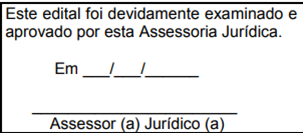   CONTRATADATESTEMUNHAS:SecretariaContaProjeto/AtivNatureza do RecursoFonte de RecursoDesdobramentoAGRICULTURA32620770003.3.90.30.00.00.0013374 GABINETE     17                                                                  20030003.3.90.30.00.00.0013355SEFAZ7920190003.3.90.30.00.00.0013358SMCP8820200003.3.90.30.00.00.0013359SMER33420780003.3.90.30.00.00.0013375SMOU9520210003.3.90.30.00.00.0013360SMTHAS19820450003.3.90.30.00.00.0013367SMTAHS22820570003.3.90.30.00.00.001037- IGD/BF3369SAÚDE6058320390003.3.90.30.00.00.001202SAÚDE605020640003.3.90.30.00.00.004510 PAB FIX – 4927          SAÚDE6079820460003.3.90.30.00.00.0040 ASPS60826        SMEC12220260003.3.90.30.00.00.0020 MDE3364SMEC12720270003.3.90.30.00.00.0020 MDE3365SecretariaValor Estimado para todos os veículos da frota/Leves e pesadosAGRICULTURAR$ 25.345,00GABINETER$ 20.000,00SEFAZR$ 30.000,00SMCPR$ 17.000,00SMERR$ 150.000,00SMOUR$ 80.000,00SMTHASR$ 75.000,00SAÙDER$ 230.000,00SMECR$ 740.000,00LOTECategoria e marca01Veículos  Classificação Leve- Marca FORD02Veículos  Classificação Pesados- Marca FORD03Veículos  Classificação Leve- Marca GENERAL MOTORS04Veículos  Classificação Leve- Marca GENERAL MOTORS 05Veículos  Classificação Leve- Marca FIAT06Veículos  Classificação Pesado- Marca FIAT07Veículos  Classificação Pesado- Marca IVECO08Veículos  Classificação Pesado- Marca VOLARE09Veículos  Classificação Leve- Marca VOLSWAGEN10Veículos  Classificação Pesados- Marca VOLKSWAGEN11Veículos  Classificação Pesado BUDNY12Veículos  Classificação Pesados- Marca MERCEDES BENZ13Veículos  Classificação Pesado - Marca AGRALE14Veículos  Classificação Pesado- Marca KIA15Veículos  Classificação Leve- Marca RENAULT16Veículos  Classificação Pesado- Marca MASSEY FERGUSON17Veículos  Classificação Pesado- FIAT ALLIS18Veículos  Classificação Pesado - Marca MICHIGAN19Veículos  Classificação Pesado- Marca HUBER WARCO20Veículos  Classificação Pesado- Marca CHANGLIN21Veículos  Classificação Pesado- Marca CATARPELILAR22Veículos  Classificação Pesado- Marca URSUS23Veículos  Classificação Pesado- Marca CASE24Veículos  Classificação Pesado- Marca VALTRA25Veículos  Classificação Pesado- Marca NISSAN26Veículo Classificação Leve-  Marca CHERY27Veículo Classificação Leve - Marca HONDA28Veículo Classificação Pesado -  Marca MITSUBISHILOTEDescriçãoPercentual de Desconto (%) sobre peças e acessórios.....VEICULOS ........... MARCA ..................VEICULOS ......... MARCA ...........VEÍCULOMODELOPLACACOMBUSTÍVELCLASSIFICAÇÃOANO/MODELOSECRETARIAEDGESELIVC 5889GASOLINALEVE2013/2013GABINETEFIESTASEIUK 7082FLEXLEVE2013FAZENDAECOSPORTXLIPP 5350FLEXLEVE2009AGRICULTURAFIESTASEIVB 5331FLEXLEVE2013/2014SAÚDESNADEIROCE TL MBIWG 7729FLEXLEVE201/2015SAÚDEVEÍCULOMODELOPLACACOMBUSTÍVELCLASSIFICAÇÃOANO/MODELOSECRETARIACAMINHÃO CAÇAMBACARGO 2428 EINR 3581DIESELPESADO2006/2006OBRASCAMINHÃO CAÇAMBACARGO 2428 EINR 5799DIESELPESADO2006/2006OBRASCAMINHÃOCAÇAMBACARGO 2428 EINR 5953DIESELPESADO2006/2006OBRASCAMINHÃO F-4000F- 4000IIT 0886DIESELPESADO1999AGRICULTURAVEÍCULOMODELOPLACACOMBUSTÍVELCLASSIFICAÇÃOANO/MODELOSECRETARIACORSAHATCHMAXXIQS 7430FLEXLEVE2010/2011PLANEJAMENTOVECTRASEDANELEGANCEIRB 5482FLEXLEVE2010/2011GABINETESPINSPIN 1.8 L M TLIVU 8990FLEXLEVE2014/2014ASSISTÊNCIASOCIALMODELOPLACACOMBUSTÍVELCLASSIFICAÇÃOANO/MODELOSECRETARIACAMINHÃOCHEVROLET GM13000IIN 0964DIESELPESADO1985/1985OBRASCAMINHONETE –S-102.5 D 4X4IJC 3170DIESELPESADO1999/1999OBRASCAMINHONETEWILLIAN /S-10 AMBIQR 1767GASOLINAPESADO2009/2010OBRASCAMINHONETED 20 CUSTOMIFD 7171DIESELPESADO1991/1991OBRASCAMINHONETA S-10GMIUE 6847GASOLINAPESADO2013/2013SAÚDEVEÍCULOMODELOPLACACOMBUSTÍVELCLASSIFICAÇÃOANO/MODELOSECRETARIAUNOFIREIQA 3918FLEXLEVE2009/2010GABINETEUNOFIREIMK 5902GASOLINALEVE2005FAZENDADOBLÔCARGOIKZ 9257GASOLINALEVE2002AGRICULTURAUNOMILLE FIREIMM 9922FLEXLEVE2005/2006ASSITÊNCIA SOCIALGRAND SIENAATTRACTIVIXD 5853FLEXLEVE2016/2016ASSITÊNCIA SOCIALUNOMILLE FIREIPA 4056FLEXLEVE2008/2008ASSITÊNCIA SOCIALUNOMILLE EXIJL 9646GASOLINALEVE2000SMECUNOMILLE ECONOMYITK 6539FLEXLEVE2013SMECDOBLÔ AMBUÂNCIACARGOIQU 6980FLEXLEVE2010/2010SAÚDEDOBLÔ 7LESSENCEITW 7839FLEXLEVE2013/2013SAÚDEUNOMILLE ECONOMYISA 8637FLEXLEVE2011/2012SAÚDEUNOMILLE ECONOMYISA 9074FLEXLEVE2011/2012SAÚDEGRAND SIENAESSENCEIWF 7315FLEXLEVE2014/2015SAÚDEGRAND SIENAESSENCEIWF 4946FLEXLEVE2014/2015SAÚDEGRAND SIENAESSENCEIWF 6245FLEXLEVE2014/2015SAÚDEUNO MILLEIMI 9658GASOLINALEVESMOUVEÍCULOMODELOPLACACOMBUSTÍVELCLASSIFICAÇÃOANO/MODELOSECRETARIADUCATO AMBULÂNCIAMULT JETITZ 5140DIESELPESADO2012/2013SAÚDEVEÍCULOMODELO PLACA COMBUSTÍVELCLASSIFICAÇÃOANO/MODSECRETARIAMICRÔONIBUSIVECO FIAT DT 4912M CCAP 11PCWN  4529DIESELPESADO1999/1999ASSIT.SOCIALMICRÔONIBUSIVECO/CITYCLAS S 70C16IRY 0821DIESELPESADO2011SMECMICRÔONIBUSIVECO/CITYCLAS S 70C16IWL 5121DIESELPESADO2013/2014SMECVEÍCULOMODELO PLACA COMBUSTÍVELCLASSIFICAÇÃOANO/MODSECRETARIAMICRÔONIBUSMARCOPOLO VOLARE V8L 4X4 EOIFX 2914DIESELPESADO2014SMECMICRÔONIBUSMARCOPOLO VOLARE V8L 4X4 EOIFX 0818DIESELPESADO2014SMECÔNIBUSMARCOPOLO –VOLARE V8  IMN 1027DIESELPESADO2005/2005SMOUMAXIBUSVOLAREIJQ 5401DIESELPESADO2000/2000SAÚDEMICRÔONIBUSW9IUJ 9022DIESELPESADO2013/2013SAÚDEMICRÔONIBUSW6IWR 6324DIESELPESADO2015/2015SAÚDEMICRÔONIBUSMARCOPLO/VOLARE V6 ESCIPI 2089DIESELPESADO2008SMECÔNIBUSMARCOPLO/VOLARE V8 L 4X4 EDIVU 3069DIESELPESADO2014SMECMICRÔONIBUSMARCOPLO/VOLARE V6 ESCIPI 2872DIESELPESADO2008SMECMICRÔONIBUSMARCOPLO/VOLARE V8X4 EDIVU 3083DIESELPESADO2014SMECMICRÔONIBUSMARCOPLO/VOLARE V6 ESCIPI 2084DIESELPESADO2008SMECMICRÔONIBUSMARCOPLO/VOLARE V6 ESCIPI 2843DIESELPESADO2008SMECMICROÔNIBUSMARCOPLO/VOLARE V6 MOITL 2668DIESELPESADO2012SMECÔNIBUSVOLARE W9IYS 5638DIESELPESADO2018/2019SAÚDEVEÍCULOMODELO PLACA COMBUSTÍVELCLASSIFICAÇÃOANO/MODSECRETARIAKOMBILOTAÇÃOIMC-9953GASOLINALEVE2004SMECKOMBIESCOLARIUH-7768FLEXLEVE2013SMECKOMBIESCOLARIUH-7458FLEXLEVE2013SMECKOMBIESCOLARIST-0580FLEXLEVE2011SMECKOMBIESCOLARIJK-9382FLEXLEVE2000SMECKOMBIESCOLARIST-0541FLEXLEVE2011SMECKOMBIESCOLARIJQ-4952GASOLINALEVE2000SMECKOMBIESCOLARIJQ-4947GASOLINALEVE2000SMECKOMBIESCOLARIST-0541FLEXLEVE2011SMECSANTANA 2.0IKN-1810GASOLINALEVE2002SMECSPACEFOXTRENDIVG-6306FLEXLEVE2014/2014SAÚDESAVEIRO TRENDIWI-5481FLEXLEVE2014/2015SAÚDEKOMBIISA-8764FLEXLEVE2011/2012SAÚDESPACEFOXTRENDIVK-1716FLEXLEVE2014/2014SAÚDEVANFURGÃOIKF 8476GASOLINALEVE2001/2001SMOUKOMBI LOTAÇÃOIIL 5018GASOLINALEVE1998/1999AGRICULTURAKOMBILOTAÇÃOILL 7998GASOLINALEVESMOUKOMBILOTAÇÃOILL 5000GASOLINALEVESMOUGOL POWERIOY 1137GASOLINALEVESMOUVEÍCULOMODELO PLACA COMBUSTÍVELCLASSIFICAÇÃOANO/MODSECRETARIAKOMBIVW/15.190 EOD E.S. OREISO-4249DIESELPESADO2011SMECÔNIBUSVW/16.180 COIEQ 3362DIESELPESADO1996SMECCAMINHÃO CAÇAMBA8.120 EURO 3INI 3544DIESEL PESADO2006/2006SMOUCAMINHONTETEVAN AMBULÂNCIAIKF 5476DIESELPESADOSMOUCAMINHÃO 15181518INR 5996DIESELPESADOSMOUVEÍCULOMODELO PLACA COMBUSTÍVELCLASSIFICAÇÃOANO/MODSECRETARIATRATORBUDNY 50 E 80-----DIESELPESADOAGRICULTURAVEÍCULOMODELO PLACA COMBUSTÍVELCLASSIFICAÇÃOANO/MODSECRETARIAÔNIBUSM.BENZ OF 1519 R OREIUS 0175DIESELPESADO2013SMECCAMINHÃO CAÇAMBAATRON 2729IVH 0687DIESELPESADO2013/2013SMOUÔNIBUSIIR 7382DIESELPESADO1990/1990SMOUÔNIBUSIFE 0430DIESELPESADO1991/1992SMOUVANSPLINTER 515DIESELPESADO2018/2019SAÚDEVAN SPLINTER 310CQE 3252DIESELPESADO1998/1998SAÚDEVEÍCULOMODELO PLACA COMBUSTÍVELCLASSIFICAÇÃOANO/MODSECRETARIAMICRÔONIBUSMAXBUS MC075IJP 6413DIESELPESADO2000SMECMICRÔONIBUSMAXBUSMC075IJP 6409DIESELPESADO2000SMECMICROÔNIBUSULTRAVAN FDIBK 5897DIESELPESADO1994/1994SMOUCAMINHÃO8.500 CDISS 1385DIESELPESADO2011/2012SMOUVEÍCULOMODELO PLACA COMBUSTÍVELCLASSIFICAÇÃOANO/MODSECRETARIABESTAIMP/KIA BESTAIHZDIESELPESADO1998SMECVEÍCULOMODELO PLACA COMBUSTÍVELCLASSIFICAÇÃOANO/MODSECRETARIASANDERO 1.6EXPR 1.6IWZ 2718GASOLINALEVE2015AGRICULTURACAMINHONETAAMBULÂNCIA MASTERIWI 8187DIESELPESADO2014/2015SAÚDECAMINHONETEAMBULÂNCIA MASTERIWP 2764DIESELPESADO2014/2015SAÚDEVANMASTERIWA 1769DIESELPESADO2014/2015SAÚDEVEÍCULOMODELO PLACA COMBUSTÍVELCLASSIFICAÇÃOANO/MODSECRETARIATRATOR MF 290----------DIESELPESADO1998SMECRETROESCAVADEIRAMF 86 HS----------DIESELPESADOSMOUTRATOR MF 296----------DIESELPESADOSMERVEÍCULOMODELO PLACA COMBUSTÍVELCLASSIFICAÇÃOANO/MODSECRETARIAMOTONIVELADORAFIAT ALLIS 140 FG-----------DIESELPESADOSMERCARREGADEIRA FIAT ALLIS 140 FWSMERVEÍCULOMODELO PLACA COMBUSTÍVELCLASSIFICAÇÃOANO/MODSECRETARIACARREGADEIRA12000.475-----------DIESELPESADOSMOUCARREGADEIRA4000. L30-----------DIESELPESADOSMOUVEÍCULOMODELO PLACA COMBUSTÍVELCLASSIFICAÇÃOANO/MODSECRETARIAMOTONIVELADORA14000-----------DIESELPESADOSMERVEÍCULOMODELO PLACA COMBUSTÍVELCLASSIFICAÇÃOANO/MODSECRETARIAMOTONIVELADORA15000-----------DIESELPESADOSMERVEÍCULOMODELO PLACA COMBUSTÍVELCLASSIFICAÇÃOANO/MODSECRETARIAMOTONIVELADORA2001 -120 K-----------DIESELPESADOSMOUVEÍCULOMODELO PLACA COMBUSTÍVELCLASSIFICAÇÃOANO/MODSECRETARIATRATOR25000- 4.80M-----------DIESELPESADOSMOUVEÍCULOMODELO PLACA COMBUSTÍVELCLASSIFICAÇÃOANO/MODSECRETARIARETROESCAVADEIRACASE580L-----------DIESELPESADOSMERVEÍCULOMODELO PLACA COMBUSTÍVELCLASSIFICAÇÃOANO/MODSECRETARIATRATOR VALTRA7000.800-----------DIESELPESADOSMOUVEÍCULOMODELO PLACA COMBUSTÍVELCLASSIFICAÇÃOANO/MODSECRETARIACAMINHONETEFRONTIER SIVZ 3294DIESELPESADOSMOUVEÍCULOMODELO PLACA COMBUSTÍVELCLASSIFICAÇÃOANO/MODSECRETARIACHERY/CELERCHERYIYBGASOLINALEVE2016/2017SAÚDEVEÍCULOMODELO PLACA COMBUSTÍVELCLASSIFICAÇÃOANO/MODSECRETARIAMOTOCICLETAHONDAIKU 6017GASOLINALEVE2002/2002SAÚDEMOTOCICLETAHONDAIKU 6018GASOLINALEVE2002/2002SAÚDEVEÍCULOMODELO PLACA COMBUSTÍVELCLASSIFICAÇÃOANO/MODSECRETARIACAMINHONETEMITSUBISHIDIESELPESADO2018/2018SAÚDESecretariaContaProjeto/AtivNatureza do RecursoFonte de RecursoDesdobramentoAGRICULTURA32620770003.3.90.30.00.00.0013374 GABINETE1720030003.3.90.30.00.00.0013355SEFAZ7920190003.3.90.30.00.00.0013358SMCP8820200003.3.90.30.00.00.0013359SMER33420780003.3.90.30.00.00.0013375SMOU9520210003.3.90.30.00.00.0013360SMTHAS19820450003.3.90.30.00.00.001SMTAHS22820570003.3.90.30.00.00.001037- IGD/BFSAÚDE6058320390003.3.90.30.00.00.00160746SAÚDE 605020640003.3.90.30.00.00.00454104927 SAÚDE6079820460003.3.90.30.00.00.0040 ASPS60826SMEC12220260003.3.90.30.00.00.0020 MDE3364SMEC12720270003.3.90.30.00.00.0020 MDE3365